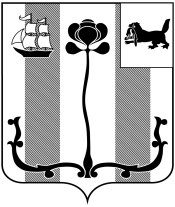 Российская ФедерацияИркутская область  АДМИНИСТРАЦИЯ ШЕЛЕХОВСКОГО МУНИЦИПАЛЬНОГО РАЙОНАП О С Т А Н О В Л Е Н И ЕОт _______________ № _______О внесении изменений в постановление Администрации Шелеховского муниципального района от 25.08.2017 № 403-па         В целях оказания содействия избирательным комиссиям в обеспечении реализации избирательных прав граждан, являющихся инвалидами, проживающих на территории Шелеховского района, в соответствии со ст. 29 Конвенции ООН о правах инвалидов, ч.16 ст. 20 Федерального закона от 12.06.2002 № 67-ФЗ «Об основных гарантиях избирательных прав и права на участие в референдуме граждан Российской Федерации», руководствуясь ст. ст. 30, 31, 34, 35 Устава Шелеховского района, Администрация Шелеховского муниципального района: П О С Т А Н О В Л Я Е Т:       1. Внести в Приложение 1 к постановлению Администрации Шелеховского муниципального района от 25.08.2017 № 403-па «О создании Рабочей группы» следующие изменения:       1) исключить из состава рабочей группы по оказанию содействия избирательным комиссиям в обеспечении избирательных прав граждан, являющихся инвалидами, проживающих на территории Шелеховского района (далее - Рабочая группа): Алексееву А.В., Искоростинскую О.Б., Елисеева С.М., Волкову Н.Ю.;              2) включить в состав Рабочей группы членами Рабочей группы:       Алексееву Т.Г. – пресс-секретаря ОГБУЗ «Шелеховская районная больница» (по согласованию);         Курову Н.И. – директора ОГБУСО «Комплексный центр социального обслуживания населения Шелеховского района» (по согласованию);       Пензину Л.А. – председателя Шелеховской районной организации «Всероссийского общества инвалидов» (по согласованию).         2. Настоящее постановление подлежит официальному опубликованию в газете «Шелеховский вестник» и размещению на официальном сайте Администрации Шелеховского муниципального района в информационно-телекоммуникационной сети «Интернет». Мэр Шелеховского муниципального района                                                                          М.Н. Модин   